氨分解提氢及其在钢铁工业中的应用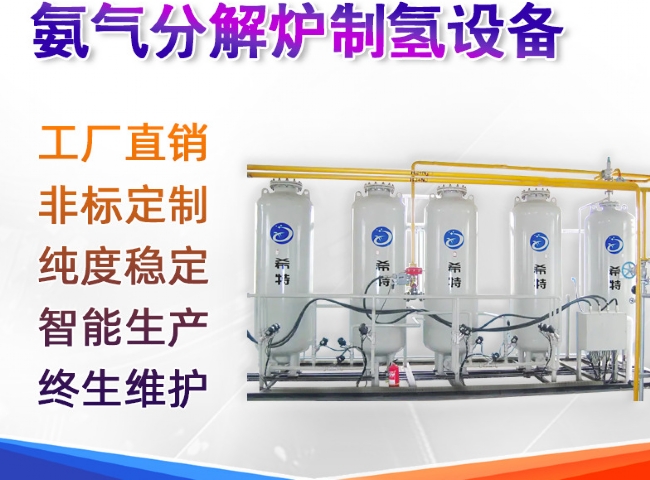 氢气及其在钢铁工业中的应用氢是一种化学元素，在周期表中排名第一，元素符号为 "H"。氢元素的原子数为1，原子量为1.008。它是宇宙中最小的原子，也是自然界中最简单的元素。它的分子由两个氢原子组成。它是最轻的气体，其密度大约是空气的1/14倍。它有三种同位素，分别是（i）氕，（ii）氘，和（iii）氚。纯净的氢气无臭、无色、无味。氢是所有物质中原子量最低的，因此作为气体和液体的密度都很低。在20摄氏度和1个大气压下，氢的蒸汽密度为0.08376公斤/立方米。气态氢的比重为0.0696，因此，它的密度约为空气的7％。在正常沸点和1个大气压下，液态氢的密度为70.8千克/立方米。液态氢的比重为0.0708，因此，它的密度约为水的7%。氢气在其沸点-253摄氏度以下是液体，在大气压下熔点-259摄氏度以下是固体。它是无毒的，但通过取代空气中的氧气，可以作为一种简单的窒息剂。当氢气作为高压气体在250公斤/立方米和大气温度下储存时，它与大气压力的膨胀比为1:240。氢气的分子比所有其他气体都要小，它可以通过许多被认为是密闭的或对其他气体不透气的材料扩散。这一特性使得氢气比其他气体更难控制。由于液态氢的沸点极低，液态氢的泄漏会很快蒸发。氢气泄漏是危险的，因为它们在与空气混合的地方构成了火灾的危险。氢气泄漏构成了潜在的火灾危险。氢气在室温下具有化学稳定性，这主要是由氢气组成的氢原子之间的强共价键决定的。氢分子是一种稳定的分子，具有很高的键能（104千卡/摩尔），但它会与许多不同种类的元素发生反应，与它们形成化合物。氢气具有还原性。它很容易与氧气在广泛的混合比例下发生反应（燃烧）并形成水。这也使得氢气作为一种能源介质成为可能。氢气的能量密度很差（因为它的密度很低），尽管它的能量与重量比是所有燃料中最好的（因为它很轻）。在1个大气压和15摄氏度的条件下，氢气的能量密度（低热值，LHV）是2400千卡/立方米，液体的能量密度是2030麦卡/立方米。氢气作为一种可燃气体，只要允许空气进入氢气容器，或氢气从任何容器泄漏到空气中，就会与氧气混合。点火源采取火花、火焰或高热的形式。氢气的闪点低于-253摄氏度。氢气在空气中的浓度范围很广（4%至75%），在标准大气温度下的浓度范围很广（15%至59%），都是易燃的。氢气在氯气的混合物中也能爆炸（从5%到95%）。可燃性极限随温度升高而增加。因此，即使是小量的氢气泄漏，也有可能燃烧或爆炸。泄漏的氢气会在封闭的环境中集中，从而增加燃烧和爆炸的风险。氢气的燃烧由公式H2 + O2 = 2H2O + 136 kcal描述。氢气的自燃温度相对较高，为585摄氏度。这使得在没有其他点火源的情况下，仅凭热量很难点燃氢气/空气混合物。纯粹的氢氧火焰会发出紫外线，肉眼无法看到。因此，检测燃烧的氢气泄漏是很危险的，需要一个火焰检测器。氢气具有非常高的研究辛烷值（+130），因此，即使在非常贫乏的条件下燃烧，也能抗击。尽管氢气很稳定，但它确实与大多数元素形成了化合物。在参与反应时，当氢与更多的电负性元素如卤素或氧反应时，它可以带部分正电荷，但与更多的电正性元素如碱金属反应时，它可以带部分负电荷。当氢与氟、氧或氮结合时，它可以参与一种叫做氢键的中等强度的非共价（分子间）结合，这对许多生物分子的稳定性至关重要。与金属和类金属有氢键的化合物被称为氢化物。氢的氧化除去了它的电子，产生了具有单一正电荷的氢离子。通常，水溶液中的氢离子被称为氢离子。这个物种在酸碱化学中是必不可少的。氢的生产尽管从环境和还原动力学的角度来看，氢气是首选的还原燃料，但目前它很昂贵。然而，人们普遍期望发展氢气经济，从而获得廉价的氢气。大量的努力和许多资源正被投入到这个目标中。氢气的生产目前使用甲烷的重整或水的电解，两者都是能源密集型的过程。目前，直接生产的主导技术是碳氢化合物的蒸汽重整。大量的氢气通常是通过甲烷或天然气的蒸汽重整来生产的。从天然气中生产氢气是目前最便宜的氢气来源。这个过程包括在蒸汽和镍催化剂的存在下将天然气加热到700摄氏度到1100摄氏度之间。由此产生的内热反应将甲烷分子分解并形成一氧化碳和氢气。然后，一氧化碳气体可以与蒸汽一起通过氧化铁或其他氧化物，进行水气转移反应，以获得更多的氢气。在这个过程中，高温（700摄氏度至1100摄氏度）蒸汽与甲烷发生内热反应，产生合成气。该反应由方程式CH4 + H2O = CO + 3H2描述。在第二阶段，通过在360摄氏度左右进行的低温、放热、水气转移反应，产生额外的氢气。从本质上讲，氧原子从额外的水（蒸汽）中被剥离出来，将一氧化碳氧化成二氧化碳。这种氧化也提供了能量来维持反应。驱动该过程所需的额外热量通常由燃烧部分甲烷提供。然而，有大量的研究工作致力于利用太阳能来生产氢气，例如通过使用太阳能电池来提供电解水所需的电子，或通过光催化水分离，其中阳光对浸在水中的半导体的作用被用来直接生产氢气。氢气作为铁矿石的还原剂在铁的生产过程中，通过在高炉中注入富含氢气的气体，如天然气和焦炉煤气，或废塑料等材料，或在用天然气生产直接还原铁的过程中，正在用氢气结合一氧化炭对铁矿石进行还原。用氢气还原铁矿石以生产纯铁和水的基本化学反应如下。Fe2O3 + 3H2 = 2Fe + 3H2OFe3O4 + H2 = 3FeO + H2OFeO + H2 = Fe + H2O每吨铁的氢气消耗量约为500 N cum。铁矿石与一氧化炭和氢气的还原平衡是众所周知的。在850摄氏度以上，氢气的还原能力甚至比一氧化碳更强。氢气在原子上很小，具有很高的扩散性，被认为是更快的还原剂，因此提供了快速还原过程的前景，并且没有温室气体排放。图1给出了用一氧化二碳和氢气进行还原的平衡图。从图1的平衡图可以看出，在低温下，一氧化二碳对铁的还原更有效，而在高温下，氢气对氧化铁的还原更有效。图1 用一氧化二碳和氢气进行还原的平衡图图2（a）显示了在颗粒的情况下可以接近平衡极限的程度。气体利用率是温度的一个函数，并取决于还原程度。没有达到热力学极限。对于流化床反应器中的矿粉，反应动力学更为复杂。图2（b）显示了一个典型的赤铁矿粉在实验室炉子里被50％的氢气和50％的氮气混合物在450摄氏度和800摄氏度之间还原时的还原特性。图2 氢气的气体利用率与温度和还原度的关系气体利用率取决于温度和还原度。起初，气体利用率很高，但在50％至60％的还原后就会下降，特别是在700摄氏度左右的温度下。原因是速率最小效应，这归因于固相的形态变化，通常发生在600摄氏度和750摄氏度之间。一个原因是水蒸气对反应FeO + H2 = Fe + H2O的延缓作用。流化床的另一个限制因素是粘附，即通过矿石颗粒之间的粘附实现去流化。它导致了流化床的破裂，也取决于矿石细粒的类型和还原程度。流化床中的氢气还原只有在分阶段进行的情况下才能实现，这些阶段的选择取决于每个细矿石的具体还原程度。已经为几种赤铁矿和磁铁矿建立了类似的图表。氢气还原过程碳热还原的一个替代方法是使用氢气等离子体进行还原，氢气等离子体包括振动激发的分子、原子和离子状态的氢气，所有这些都可以还原氧化铁，即使是在低温下。除了氢气等离子体的热力学和动力学优势，反应的副产品是水，不会造成任何环境问题。等离子状态下的氢气为还原提供了热力学和动力学上的优势，因为存在原子、离子以及振动激发的氢气物种。这些物种所携带的能量可以在还原界面释放，导致局部加热。因此，氢气等离子体的还原不需要像分子氢那样进行体积加热。这使得反应器的热损失得以减少，并伴随着成本的节约。氢气等离子体对氧化铁的还原可以发生在氧化铁的不同物理状态下。根据反应界面上的氧化铁的物理状态，氧化铁的氢气等离子体还原可以分为两类，即（i）异质过程，其中还原反应发生在氢气和熔融或固体氧化铁的界面上，以及（ii）同质过程，其中氧化铁被汽化，所以反应发生在气相中。均相过程也可称为解离还原。绝大多数工艺都是异质性的，但同质性工艺的特点是有启发的。美国钢铁协会正在开发一种闪光炼铁工艺，其中氢气被用作还原剂。该工艺的能量需求为每吨热金属2.6千兆卡。该工艺的流程图见图3。在闪速炼铁炉中，操作温度为1325摄氏度，停留时间为2秒至10秒。停留时间是由温度引起的反应速度、进料的大小和过剩气体的数量/离平衡线的距离组成的。